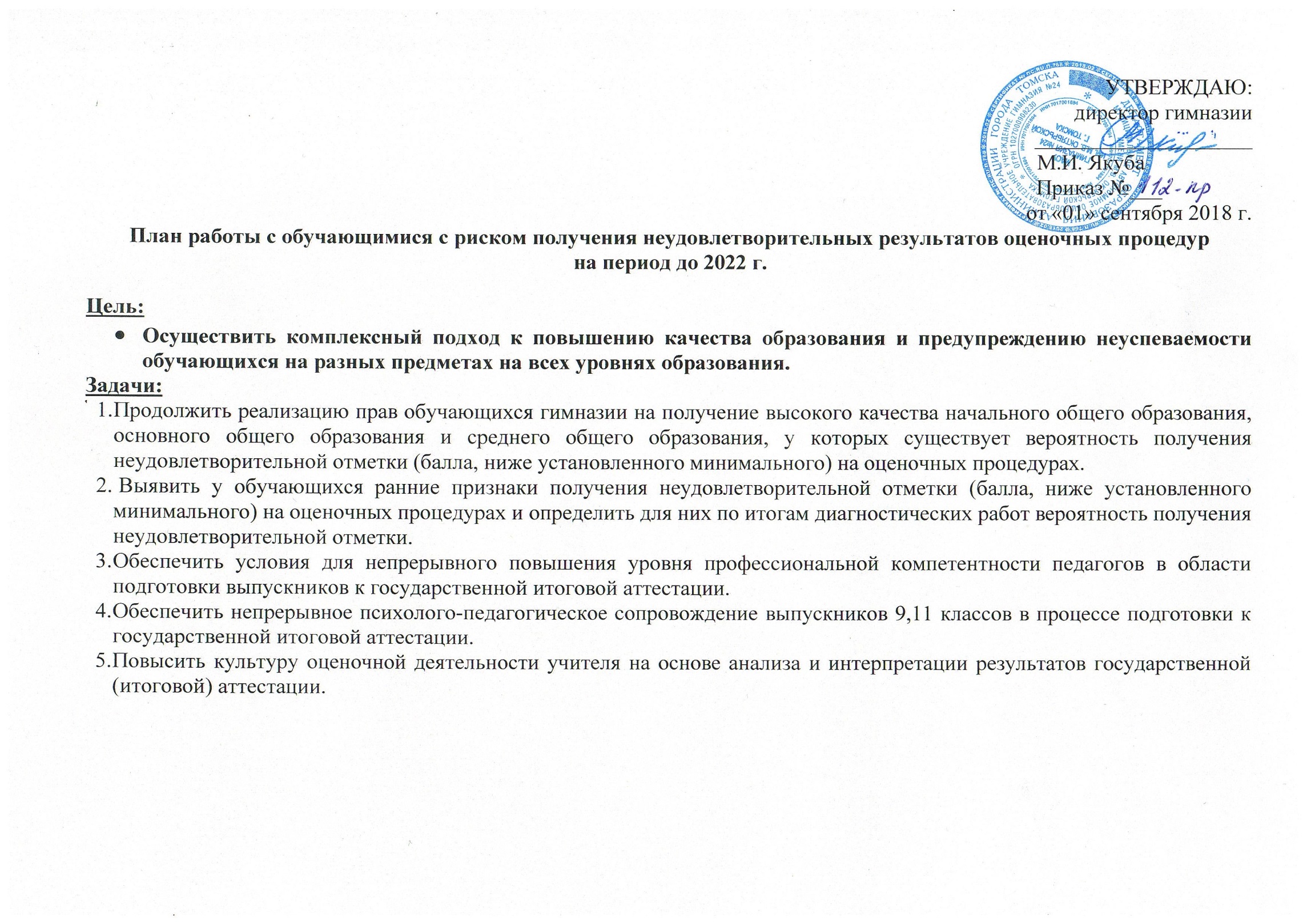 УТВЕРЖДАЮ:директор гимназии____________________                                                                                                                                                           М.И. Якуба                                                                                                                                                              Приказ №112-прот «01» сентября 2018 г. План работы с обучающимися с риском получения неудовлетворительных результатов оценочных процедурна период до 2022 г.                                                                                                                                                          Цель: Осуществить комплексный подход к повышению качества образования и предупреждению неуспеваемости  обучающихся на разных предметах на всех уровнях образования.Задачи:Продолжить реализацию прав обучающихся гимназии на получение высокого качества начального общего образования, основного общего образования и среднего общего образования, у которых существует вероятность получения неудовлетворительной отметки (балла, ниже установленного минимального) на оценочных процедурах. Выявить у обучающихся ранние признаки получения неудовлетворительной отметки (балла, ниже установленного минимального) на оценочных процедурах и определить для них по итогам диагностических работ вероятность получения неудовлетворительной отметки.Обеспечить условия для непрерывного повышения уровня профессиональной компетентности педагогов в области подготовки выпускников к государственной итоговой аттестации.Обеспечить непрерывное психолого-педагогическое сопровождение выпускников 9,11 классов в процессе подготовки к государственной итоговой аттестации.Повысить культуру оценочной деятельности учителя на основе анализа и интерпретации результатов государственной (итоговой) аттестации.Основные направления и задачи СрокиОтветственныйОжидаемый результатАналитическое обеспечениеАналитическое обеспечениеАналитическое обеспечениеАналитическое обеспечениеАналитическое обеспечение1.Анализ результатов ОГЭ, ЕГЭавгустСенников А.В., Заболоцкая И.Г., ЗУВРВыявление проблемных предметов2.Раннее выявление обучающихся «группы риска» по данным входных предметных контрольных срезов или работ.сентябрь-октябрьБабушкина С.В., Сенников А.В., Заболоцкая И.Г., ЗУВРБанк оценочных средств по предметам3.Формирование списков обучающихся «группы риска» для организации индивидуальной работы по устранению учебных дефицитов и повышению учебной мотивации и групп потенциальных высокобалльников.сентябрь-октябрьБабушкина С.В., Сенников А.В., Заболоцкая И.Г., ЗУВРСписок обучающихся «группы риска» и потенциальных высокобалльников4.Разработка плана по повышению качество образования в гимназии.сентябрьФилатова А.Б., ЗНМРПлан по повышению качества образования в гимназии5.Индивидуальные консультации учителями-предметниками для обучающихся «группы риска».по отдельному графикуБабушкина С.В., Сенников А.В., Заболоцкая И.Г., ЗУВРЖурнал учёта консультацийГрафики консультаций6.Ознакомление  обучающихся и их родителей с проведением оценочных процедур (НИКО, ВПР, ОГЭ, ЕГЭ, региональный мониторинг).декабрьБабушкина С.В., Сенников А.В., Заболоцкая И.Г., ЗУВРПротоколы ознакомления7.Проведение родительских собраний по вопросам подготовки к оценочным процедурам (НИКО, ВПР, ОГЭ, ЕГЭ, региональный мониторинг)по плану гимназииБабушкина С.В., Сенников А.В., Заболоцкая И.Г., ЗУВРПротоколы родител.собраний8.Организация работы для подготовки к ОГЭ и ЕГЭоктябрь - майЗаболоцкая И.Г., ЗУВРПлан9.Родительское собрание по итогам пробных экзаменов, состоянием учёбы и подготовки  к  ОГЭ и ЕГЭдекабрьЗаболоцкая И.Г., ЗУВРПротоколы родител.собраний10.Психологическая  поддержка обучающихся и родителей при подготовке к (НИКО, ВПР, ОГЭ, ЕГЭ, региональный мониторинг): тренинги, консультации и др. (по плану психолога).в течение годаЛейцина О.М., педагог-психологПротоколы бесед, консультацийЭмоц.спокойствие, низкий уровень тревожности у обучающихсяРабота с педагогическими работникамиРабота с педагогическими работникамиРабота с педагогическими работникамиРабота с педагогическими работникамиРабота с педагогическими работниками1.Формирование перспективного плана повышения квалификации педагогов в области ГИА обучающихся.сентябрьФилатова А.Б., ЗНМРПерспективный план повышения квалификации педагогов2.Организация наставничества над учителями со стажем до 3 лет и имеющих низкие результаты качества образования.сентябрьФилатова А.Б., ЗНМРПриказ директора3.Проведение совещаний, семинаров, направленных на повышение качества образования.В течение годаЗаместители директораПротоколыПовышение качества реализации ООП НОО, ООО и СООПовышение качества реализации ООП НОО, ООО и СООПовышение качества реализации ООП НОО, ООО и СООПовышение качества реализации ООП НОО, ООО и СООПовышение качества реализации ООП НОО, ООО и СОО1.Планирование системы внутришкольного контроля качества образования в работе со слабоуспевающими детьми.сентябрьБабушкина С.В., Сенников А.В., Заболоцкая И.Г., ЗУВРПлан ВСОКО2.Профилактика школьной неуспеваемости в рамках деятельности предметных МО учителей.в течение годаРуководители МОПланы МОПротоколы заседаний МО3.Работа учителей-предметников по развитию навыков работы с тестовыми заданиями:устный пересказ текста (подробный, выборочный), составление текста разных жанров, использование приемов графической организации текста, овладение различными видами и типами чтения;определение последовательности промежуточных целей с учётом конечного результата; составление плана и последовательности действий;постановка учебной задачи на основе соотнесения того, что уже известно и усвоено учащимися, и того, что ещё неизвестно;выделение и осознание учащимися того, что уже усвоено и что ещё подлежит усвоению, осознание качества и уровня усвоения;внесение необходимых дополнений и корректив в план и способ действия в случае расхождения эталона, реального действия и его продукта.в течение годаБабушкина С.В., Сенников А.В., Заболоцкая И.Г., ЗУВРБанк типовых заданий по разным предметам4.Работа классного руководителя с обучающимися и их родителями.в течение годаЗаместители директораКлассные руководителиПланы воспитательной работыПротоколы бесед5.Посещение уроков и их анализ.в течение годаЗаместители директораАнализ и самоанализ уроковОценка образовательных результатовОценка образовательных результатовОценка образовательных результатовОценка образовательных результатовОценка образовательных результатов1.Проведение диагностических контрольных работсентябрьдекабрьмартмайБабушкина С.В., Сенников А.В., Заболоцкая И.Г., ЗУВРПлан ВСОКОГрафики контрольных точек2.Разработка индивидуальных планов по ликвидации пробелов в знаниях обучающихся по конкретным предметам.сентябрь-октябрьБабушкина С.В., Сенников А.В., Заболоцкая И.Г., ЗУВРПланы индив.работы3.Решение тренировочных работ обучающимися из «группы риска». в течение годаБабушкина С.В., Сенников А.В., Заболоцкая И.Г., ЗУВРАнализ результатовСправка4.Участие в оценочных процедурах (НИКО, ВПР, ОГЭ, ЕГЭ, региональный мониторинг).в течение годаБабушкина С.В., Сенников А.В., Заболоцкая И.Г., ЗУВРАнализ результатовСправка5.Участие обучающихся в пробных экзаменах на гимназическом уровнепо плану работы гимназии Заболоцкая И.Г., ЗУВРАнализ результатовСправка